                                                       الموضوع الرابع : أسلوب المدح والذم 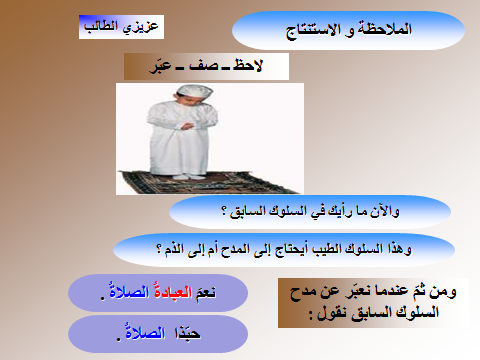 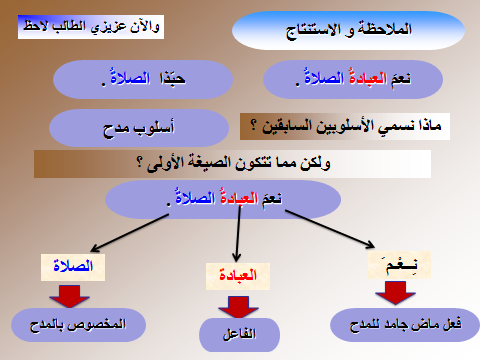 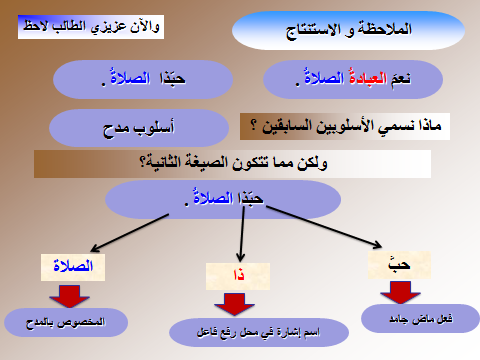 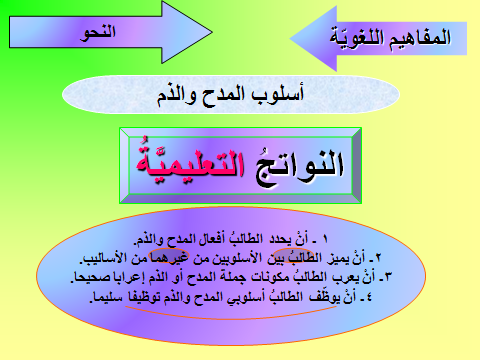 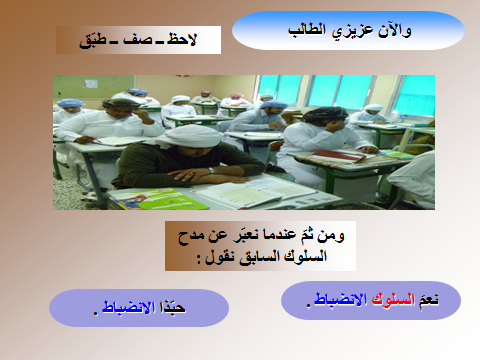 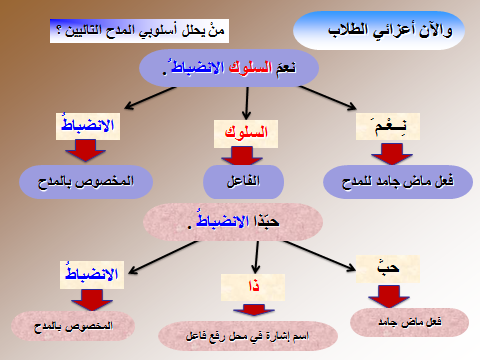 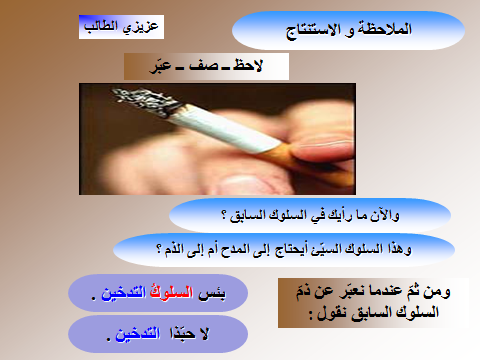 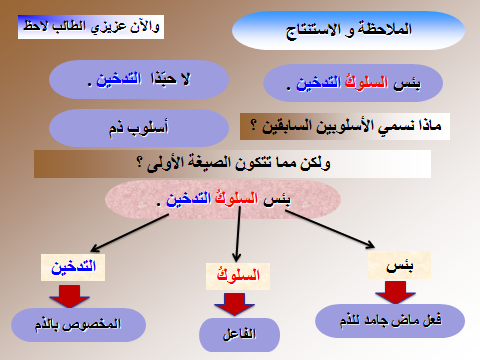 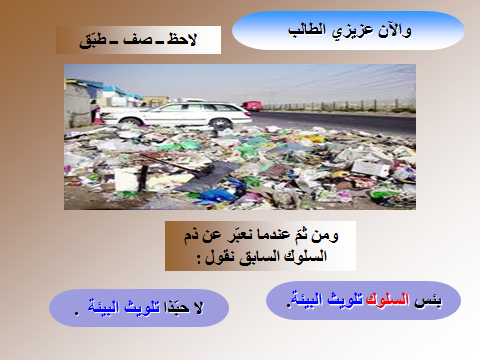 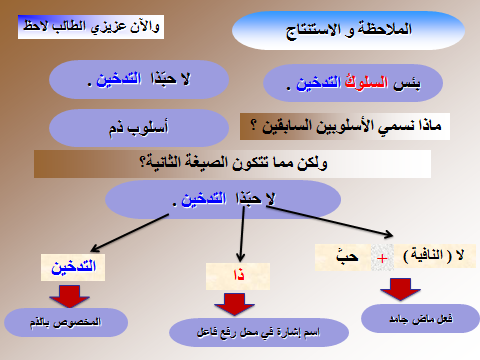 